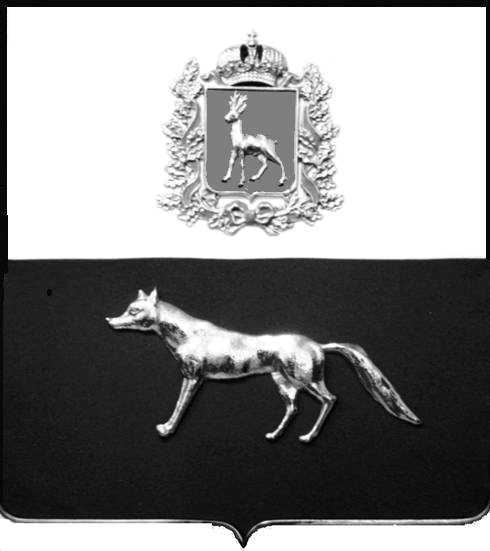 	ПРОЕКТВ соответствии с Федеральным законом от 06.10.2003 № 131-ФЗ                  «Об общих принципах организации местного самоуправления в Российской Федерации», с Федеральным Законом от 30.12.2020 №518-ФЗ «О внесении изменений в отдельные законодательные акты Российской Федерации», со статьёй 69.1 Федерального Закона от 13.06.2015 года №218-ФЗ «О государственной регистрации недвижимости», руководствуясь Уставом муниципального района Сергиевский, Администрации муниципального района Сергиевский, с актом осмотра объекта недвижимого имущества № 3 от 13.01.2022г. 8ч.15 минут.П О С Т А Н О В Л Я ЕТ:1.В отношении ранее учтенного объекта недвижимости кадастровый  номер 63:31:0806021:106,Самарская область, Сергиевский район, п. Серноводск, ул. Комарова д. 2 выявлен правообладатель: гр. РФ Белова Лидия Федоровна, 06.12.1949г.р. месторождение с/з Красный, Сергиевский район, Куйбышевская область, паспорт гр. РФ серия 36 04 №854105 выдан Отделом Внутренних дел Сергиевского района Самарской области 04.03.2004г., код подразделения 632-046; СНИЛС: 016-691-063-49, адрес регистрации: Самарская область, Сергиевский район, п. Серноводск, ул. Комарова, д. 2.2.Право собственности подтверждается регистрационным удостоверением на домовладение,  выдано Бюро технической инвентаризации 26.08.1983г.         3.Направить данное постановление в Управление Федеральной службы государственной регистрации, кадастра и картографии по Самарской области.4.Контроль за выполнением настоящего постановления возложить на первого заместителя главы администрации муниципального района Сергиевский Екамасова А.И.Глава муниципального районаСергиевский                                                                             А.А ВеселовПроект решения  получил: _________________________              ______________________________            [Подпись] 	                                                  [Ф. И. О.]Примечание: в течение тридцати дней со дня получения проекта решения выявленный правообладатель вправе направить возражения относительно сведений о правообладателе по адресу: 446533, Самарская область, Сергиевский район, пос. Серноводск, ул. Советская, д. 61, каб. № 3.О выявлении правообладателя ранее учтенного объекта недвижимости, частижилого дома с кадастровым номером 63:31:0806021:106  по адресу: Самарская область, Сергиевский район, п. Серноводск, ул. Комаров д. 2